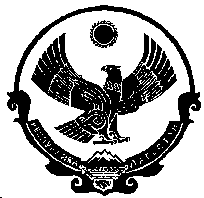 РЕСПУБЛИКА ДАГЕСТАН  АДМИНИСТРАЦИЯ ГОРОДСКОГО ОКРУГА «ГОРОД КИЗИЛЮРТ»П О С Т А Н О В Л Е Н И Е17.01.2022                                                                                                               № 18-ПО проведении общественного обсуждения предложений граждан, организаций по отбору общественных территорий, подлежащих первоочередному благоустройству в рамках реализации муниципальной программы "Формирование комфортной городской среды на 2019-2024 гг.»В соответствии с постановлением  Правительства Российской Федерации  от 9 февраля 2019г. №  106 «О внесении изменений в Правила предоставления и распределения субсидий из федерального бюджета бюджетам субъектов Российской Федерации на поддержку государственных программ субъектов Российской Федерации и муниципальных программ формирования современной городской среды», приказом Министерства строительства и жилищно-коммунального хозяйства Российской Федерации от 18.03.2019 года №162/пр «Об утверждении методических рекомендаций по подготовке государственных программ субъектов Российской Федерации и муниципальных программ формирования современной городской среды в рамках федерального проекта «Формирование комфортной городской среды», руководствуясь  Уставом ГО «Город Кизилюрт», муниципальной программой "Формирование современной городской среды в городском округе «Город Кизилюрт» Республики Дагестан в 2019-2024гг.» постановляю:1. Утвердить перечень общественных территорий подлежащих благоустройству в 2023-2024гг. в рамках реализации муниципальной программы "Формирование современной городской среды на территории  МО «Город Кизилюрт» в 2019-2024 гг.».2. Разместить проект муниципальной программы «Формирование современной городской среды на 2019-2024 год» в городском округе «Город Кизилюрт» на официальном сайте ГО «Город Кизилюрт».3. Муниципальному казенному учреждению «Управление муниципальной собственности и службы заказчика» администрации ГО «город Кизилюрт» осуществлять прием предложений по внесению изменений в муниципальную программу «Формирование современной городской среды на 2019-2024 год» в городском округе « Город Кизилюрт».4. Управлению делами администрации ГО «Город Кизилюрт» разместить на официальном сайте администрации города в сети Интернет и опубликовать в газете «Кизилюртовские Вести» данное постановление.5. Контроль исполнения настоящего постановления возложить на первого заместителя главы администрации  ГО «гГород Кизилюрт» М.А. Патахова.Глава  городского округа  «город Кизилюрт»                        М.Ю. Магомедов	Автор проекта:Умагалов Ш.М. (дир. МКУ  отд. АГиЗО)_____________________Согласовано:Патахов М.А. (1-й зам. главы ГО  Город Кизилюрт)  ________________              Исаева А.С. (зам. главы адм.) _____________________________   Хамидов Ю.А. (директор МКУ УЖХиБ)______________________	Магомедов А.М. (Директор МКУ УКСиСЗ)___________________Магомедов Б.А. ( нач.отд. по ПКиПИО)____________________Разослать: отд.Арх.-2 экз; УКСиСЗ-1; УЖХиБ-1      № п/пАдресный перечень общественных территорий,подлежащих благоустройствуПешеходная зона по пр.И.Шамиля г.КизилюртПлощадь Героев г.КизилюртПарк им.братьев Акашевых по ул.Алиева г.КизилюртПарк культуры и отдыха по ул. Аскерханова г. КизилюртСквер по ул.Дахадаева в пос. Бавтугай г. КизилюртПешеходная зона в проезде №2 г.КизилюртСквер за МКД по ул.Г.Цадаса №18а, 28 г.КизилюртСквер за МКД по ул.Г.Цадаса №64 г.КизилюртСквер по ул.Гагарина, 90с,  МКР №3 г.КизилюртПешеходная зона в МКР №3 г.Кизилюрт